Unit 4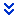 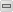 Unit 4 – Designing Studies STANDARDSSampling and Experimentations: Planning and Conducting a StudyA.  Overview of methods of data collectionCensusSample SurveyExperimentObservational StudyB. Planning and conduction studiesCharacteristics of a well-designed and well-conducted surveyPopulation, samples, and random selectionSources of bias in sampling and surveysSampling methods, including simple random sampling, stratified random sampling, and cluster samplingC. Planning and conducting experimentsCharacteristics of a well-designed and well-conducted experimentTreatments, control groups, experimental units, random assignments, and replicationCompletely randomized designRandomized block design, including matched pairs designD. Generalizability of results and types of conclusions that can be drawn from observational studies, experiments, and surveysQUICK NOTESChapter 4 - Designing Studies Quick Notes LESSONS4.1 Sampling & SurveysIdentify the population and sample in a sample survey.Identify voluntary response samples and convenience samples.  Explain how these bad sampling methods can lead to bias.Describe how to use Table D to select a simple random sample (SRS).Distinguish a simple random sample from a stratified random sample or cluster sample.  Give advantages and disadvantages of each sampling method.Explain how undercoverage, nonresponse, and question wording can lead to bias in a sample survey.4.2 ExperimentsDistinguish between an observational study and an experiment.Explain how a lurking variable in an observational study can lead to confounding.Identify the experimental units or subjects, explanatory variables (factors), treatments, and response variables in an experiment.Describe a completely randomized design for an experiment.Explain why random assignment is an important experimental design principle.Distinguish between a completely randomized design and a randomized block design.Know when a matched pairs experimental design is appropriate and how to implement such a design.4.3 Using Studies WiselyDetermine the scope of inference for a statistical study.Evaluate whether a statistical study has been carried out in an ethical manner.DateTopicKeeper Notes/ reading assignment for next dayWritten Assignment classTuesday1/7  4.1 Sampling & SurveysAgainst all Odds -#17Sample and Survey  Keeper 4.1 -Sampling & Surveys Read pp 205-215Workbook 66 p. 2261-11 oddWednesday1/8  4.1 Sampling & SurveysActivity  Keeper 4.1 -Sampling & SurveysRead pp 215-225worksheet p 22717-25 oddp.22931-35 oddThurs1/9  4.2 ExperimentsAgainst all Odds #14,#15  Keeper 4.2 - ExperimentsRead pp.231-242Workbook 71-72 p.230&25337-42 all51-67 oddFriday1/10  4.2 Experiments  Keeper 4.2 - ExperimentsRead 242-252Worksheet p.25669-85 oddMonday1/13  4.3 Using Studies WiselyReviewKeeper 4.3 - Using Studies WiselyRead pp261-268Workbook 77 Mult. ChoiceFrappy p.26091-98 all 102-10 allPage 272 R-4.1-R4.12Tuesday1/14Review/ FRQ  PRACTICE TEST 4APage 274 T1-T14Wednesday1/15 TEST Guided READING DUE